APPLICATION FOR ACCESS TO THE ARCHIVES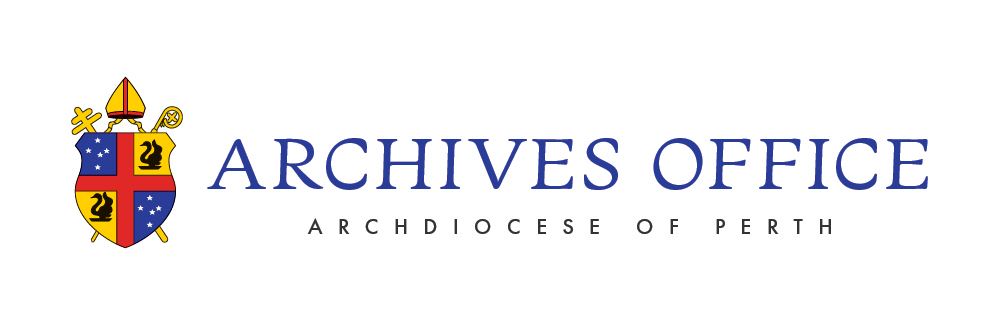 DATE OF APPLICATION: NAME OF RESEARCHER: ADDRESS:  PHONE_____________________________FAX NUMBER________________________EMAIL: PURPOSE OF REQUEST____________________________________________________________________________________________________________________________________________________________________________________________________________________________________________________________________________________________________________________TITLES OF RECORDS TO WHICH ACCESS IS REQUESTED1. 2.___________________________________________________________________________3.___________________________________________________________________________4.___________________________________________________________________________REFERREE OR COURSE CONTROLLERNAME__________________________________OCCUPATION__________________________ADDRESS_____________________________________________________________________PHONE_______________________________________________________________________MOBILE______________________________________________________________________FAX__________________________________________________________________________EMAIL________________________________________________________________________STATEMENT OF HONOUR (Please read and sign)I undertake that I will not make known or publish any information contained in these records that may cause embarrassment or distress to other persons or organisations.I will not use any personal details relating to any date since 1920.I will not publish or include in any essay or thesis that will be made available to the public material from these sources, without obtaining the permission of the Archbishop of Perth or his delegate to use the material in this way.I will not make use of material that does not pertain to the subject of my research.I shall acknowledge the Archive in the approved form and shall provide the Archive with a copy of the essay, thesis or published work.SIGNED______________________________DATE________________________________STATEMENT OF PERMISSIONI hereby give permission for____________________________________________________To be given access to the following records for the purposes stated on the Access Application, subject to any modifications noted below:1. The applicant comply with the Archives Office Access, Research and Publication policies2. (Agreement pertinent to the application)3. Digital copies must be destroyed when the (research work/book/paper) has been completed4. A hard copy of the publication/thesis must be provided to the Archives OfficeUntil (12 months)…, on the condition that the undertaking made above, and the rules of the Archives of the Roman Catholic Archdiocese of Perth are duly observed.Signed____________________________________________________________________Archbishop of the Roman Catholic Archdiocese of Perth or his delegateDate________________________________The Archives of the Roman Catholic Archdiocese of Perth is a NOT FOR PROFIT Institution and, as such, does not charge fees for services. However, donations to cover costs incurred would be much appreciated.Cash donations can be made in person at the Archives at the time of your visitCheques can be made payable to the CATHOLIC CHURCH ARCHIVES (Postal address: 40 A Mary Street, HIGHGATE Western Australia 6003.Bank transfers can made to;Account Name:   The Roman Catholic Archbishop of PerthBSB:                       086-006Account No.         79586 3781 Reference: Archive –DonationUnfortunately, donations are not tax deductible.